Titel der ArbeitBachelorarbeitAbteilung VolkswirtschaftslehreUniversität Mannheimeingereicht bei:Prof. Dr. Vorname Nachnameeingereicht von: Vorname NachnameMatrikelnummerStudiengang: Bachelor of Science Volkswirtschaftslehre (B.Sc.) Anschrift:Telefon:E-Mail:Mannheim, den xx.xx.xxxx InhaltsverzeichnisAbkürzungsverzeichnis	IVAbbildungsverzeichnis	VTabellenverzeichnis	VISymbolverzeichnis	VII1	Einleitung	12	Bestandteile der Arbeit	22.1	Titelblatt	22.2	Inhaltsverzeichnis	22.3	Abbildungs- und Tabellenverzeichnis	22.4	Abkürzungs- und Symbolverzeichnis	32.5	Textteil mit Einleitung, Hauptteil und Schluss	32.6	Literaturverzeichnis	32.7	Anhang	42.8	Ehrenwörtliche Erklärung	43	Arbeiten mit Word	53.1	Formatvorlagen	53.1.1	Überschriften	53.1.2	Zitate	53.1.3	Fußnoten	53.2	Einfügen von Abbildungen und Tabellen	63.3	Weitere Hinweise	73.3.1	Rechtschreibprüfung	73.3.2	Autokorrektur	83.3.3	Speicherung	84	Fazit	9Literaturverzeichnis	10Anhang A	11Ehrenwörtliche Erklärung	12AbkürzungsverzeichnisABC	Erläuterung 1DEF	Erläuterung 2GHJ	Erläuterung 3AbbildungsverzeichnisAbbildung 3.1	Auswertung der Kategorien 1 bis 4 (Quelle: in Anlehnung an Prexl 2004)	7TabellenverzeichnisTabelle 3.1	Beispieltabelle (Quelle: eigene Darstellung)	7SymbolverzeichnisSymbol 1	Erläuterung 1Symbol 2	Erläuterung 2Symbol 3	Erläuterung 3EinleitungDiese Vorlage für Bachelorarbeiten an der Abteilung Volkswirtschaftslehre der Universität Mannheim basiert auf den Richtlinien zur Erstellung von Bachelorarbeiten der Abteilung VWL. Die Vorlage stellt lediglich ein Angebot dar, eine Verwendung ist nicht verpflichtend. Bei abweichenden Vorgaben und Regelungen Ihres Betreuers gelten diese als verbindlich.Bestandteile der ArbeitDer Aufbau einer wissenschaftlichen Arbeit folgt in der Regel einer festen Struktur und beinhaltet immer ein Titelblatt, ein Inhaltsverzeichnis, den Haupttext, ein Literaturverzeichnis sowie die ehrenwörtliche Erklärung. Optional können Abkürzungs-, Symbol-, Tabellen- und Abbildungsverzeichnisse sowie ein Anhang (bzw. mehrere Anhänge) hinzukommen. Die einzelnen Elemente werden im Folgenden kurz erläutert.TitelblattDas Titelblatt wurde für Bachelorarbeiten entsprechend den Richtlinien der Abteilung VWL gestaltet. Abweichungen davon sind möglich. Allerdings sollten die aufgeführten Informationen auch bei einer anderen Gestaltung nicht fehlen. Für Seminararbeiten ist das Titelblatt sinngemäß abzuändern. Insbesondere ist der Titel des Seminars und des Dozenten anzugeben.InhaltsverzeichnisDas Inhaltsverzeichnis aktualisieren Sie, indem Sie den Cursor in das Verzeichnis setzen und die Funktionstaste „F9“ drücken. Alternativ können Sie über die rechte Maustaste den Befehl „Felder aktualisieren“ auswählen. Das Inhaltsverzeichnis baut sich automatisch auf. Voraussetzung ist, dass Sie mit den Formatvorlagen für Überschriften arbeiten. Abbildungs- und TabellenverzeichnisIm Gegensatz zum Inhaltsverzeichnis sind Abbildungs- und Tabellenverzeichnis nicht für jede Arbeit notwendig. Sie sind dann sinnvoll, wenn Sie mit vielen Abbildungen und Tabellen arbeiten. In diesem Fall sind Abbildungen und Tabellen getrennt voneinander durchzunummerieren (geschieht automatisch). Möglich ist auch, für beide Darstellungsformen ein Verzeichnis anzulegen, dieses heißt dann häufig Darstellungsverzeichnis.Auch hier aktualisieren Sie die Verzeichnisse, indem Sie den Cursor in das Verzeichnis setzen und die Funktionstaste „F9“ drücken oder über die rechte Maustaste den Befehl „Felder aktualisieren“ auswählen. Damit sich die Verzeichnisse automatisch aufbauen, müssen Sie mit den Formatvorlagen „Schaubildbezeichnung“ (beim Abbildungsverzeichnis) und Tabellenbezeichnung“ (beim Tabellenverzeichnis) arbeiten. Kopieren Sie dazu am einfachsten die bereits bestehende Abbildung bzw. Tabelle, löschen Sie die Inhalte und setzen Ihre eigenen Inhalte ein. Ansonsten können Sie Ihre Darstellungen unter „Verweise“ – „Beschriftungen einfügen“ beschriften und anschließend die Beschriftung mit den Formatvorlagen anpassen. Abkürzungs- und SymbolverzeichnisWie das Abbildungs- und Tabellenverzeichnis sind Abkürzungs- und Symbolverzeichnis keine Pflicht. In das Abkürzungsverzeichnis nehmen Sie Abkürzungen auf, die nicht in der Alltagssprache Verwendung finden. Die Abkürzungen DDR, PC oder z. B. müssen also nicht aufgeführt werden. Ins Symbolverzeichnis nehmen Sie alle von Ihnen eingesetzten Symbole auf. Achten Sie in beiden Fällen darauf, die Abkürzungen und Symbole bei ihrer ersten Verwendung zu erklären. Textteil mit Einleitung, Hauptteil und SchlussEs folgt die eigentliche Arbeit, in der Sie die von Ihnen gewählte Forschungsfrage beantworten. Dieser Teil gliedert sich mindestens in die drei Kapitel „Einleitung“, „Hauptteil“ und „Schluss“, wobei der Hauptteil in der Regel in mehrere Kapitel und Unterkapitel untergliedert ist. Für weitere Informationen zur inhaltlichen Gestaltung Ihrer wissenschaftlichen Arbeit lesen Sie bitte die „Tipps für wissenschaftliche Arbeiten“, die Sie auf der Website der Schreibberatung herunterladen bzw. online lesen können.LiteraturverzeichnisIm Literaturverzeichnis listen Sie sämtliche von Ihnen verwendete Quellen auf. Die Quellen sind nach dem Nachnamen des Autors alphabetisch zu sortieren. Bitte orientieren Sie sich an der Harvard-Zitation und seien Sie konsistent. Ausführliche Informationen hierzu finden Sie in den „Tipps für wissenschaftliche Arbeiten“ sowie bei Bahr/Frackmann (2011).AnhangIn den Anhang fügen Sie ergänzende Informationen ein, auf die Sie im Hauptteil verweisen, die dort jedoch zu viel Platz einnehmen würden. In der Regel handelt es sich um Fragebögen, Tabellen, Statistiken, Datenauswertungen oder Transkripte von Interviews. Die Seiten des Anhangs werden in der Regel mit großen lateinischen Buchstaben nummeriert.Beachten Sie aber, dass alle für die Beantwortung Ihrer Forschungsfrage wesentlichen Informationen in den Hauptteil gehören. Sie dürfen in den Anhang also keinesfalls umfangreiche wichtige Textpassagen oder Abbildungen packen, um auf diese Weise Seitenbeschränkungen zu unterwandern.Ehrenwörtliche ErklärungMit der Erklärung versichern Sie, Ihre wissenschaftliche Arbeit selbständig verfasst und alle verwendeten Quellen angegeben zu haben. Eine Täuschung kann zum Entzug Ihres Bachelortitels führen. Die Erklärung muss im Wortlaut belassen, auf den abzuliefernden Exemplaren von Hand unterschrieben und mit dem Datum versehen werden.Arbeiten mit WordFormatvorlagenMit Formatvorlagen in Word können Sie zahlreiche Texteigenschaften (z. B. Schrifttyp, Schriftgröße, Zeilenabstand) festlegen. In dieser Vorlage sind bereits zentrale Formatvorlagen für Sie definiert. Falls erforderlich, können Sie diese Formatvorlagen unter dem Menüpunkt „Format – Formatvorlage“ bearbeiten.ÜberschriftenFür Überschriften gibt es besondere Formatvorlagen. Dies hat den Vorteil, dass gleichrangige Überschriften stets gleichartig abgedruckt werden. Zudem können Überschriften auf diese Weise automatisch ins Inhaltsverzeichnis aufgenommen werden. Für Ihre Arbeit sollten Sie anstreben, mit drei Gliederungsebenen auszukommen. Die entsprechenden vordefinierten Überschriften wählen Sie im Menüpunkt Format – Formatvorlagen aus. Häufig werden Sie auch bereits in der Schnellübersicht angezeigt.ZitateFür Informationen zur genauen Zitierweise nach der Harvard-Methode sehen Sie bitte auf der Website der Schreibberatung nach. Hier steht Ihnen weiterführende Literatur zur Verfügung. Kürzere wörtliche und sinngemäße Zitate werden in den normalen Fließtext integriert. Wichtig ist an dieser Stelle der Hinweis auf die Formatvorlange „langes Zitat“. Diese Formatvorlage bewirkt, dass längere wörtliche Zitate über drei oder mehr Zeilen eingerückt und somit vom Text abgehoben werden. Auf Anführungszeichen können Sie dann verzichten. Hier sehen Sie die Umsetzung:Die Formatvorlage „langes Zitat“ bewirkt, dass längere wörtliche Zitate über drei oder mehr Zeilen eingerückt und somit vom Text abgehoben werden. Dazu müssen Sie das entsprechende Zitat markieren und bei den Formatvorlagen die Vorlage „langes Zitat“ auswählen.FußnotenFußnoten sind nach der Harvard-Methode nur sehr sparsam einzusetzen und sollten nach Möglichkeit ganz vermieden werden. Lediglich weitere wichtige Informationen, die den Fließtext unterbrechen würden, sollten in eine Fußnote gesetzt werden. Diese werden mit der Menüfunktion Einfügen – Fußnote in den Text eingefügt. Die Formatvorlagen für Fußnoten und Fußnotenzeichen werden automatisch verwendet und sind bereits vordefiniert.Einfügen von Abbildungen und TabellenEs bietet sich an, das vorliegende Muster zu kopieren, die fremden Inhalte zu entfernen und die eigenen Inhalte einzufügen. Andernfalls können Sie auch den Menüpunkt „Einfügen“ verwenden. Wichtig ist, dass Sie auf eine korrekte Beschriftung achten, da andernfalls die entsprechenden Verzeichnisse nicht automatisch aufgebaut werden. Beschriften Sie Ihre Abbildungen und Tabellen über die Menüfunktion Einfügen – Beschriftung. Als Kategorie wird Abbildung bzw. Tabelle gewählt und die eigentliche Bildunterschrift hinzugefügt. In einem zweiten Schritt müssen Sie die Beschriftung nochmals formatieren. Wählen hierzu die jeweiligen Formatvorlagen „Schaubildbezeichnung“ oder „Tabellenbezeichnung“ aus.Hier finden Sie zwei Muster, die Sie gerne an die entsprechenden Stellen in Ihrem Text kopieren und anschließend bearbeiten können: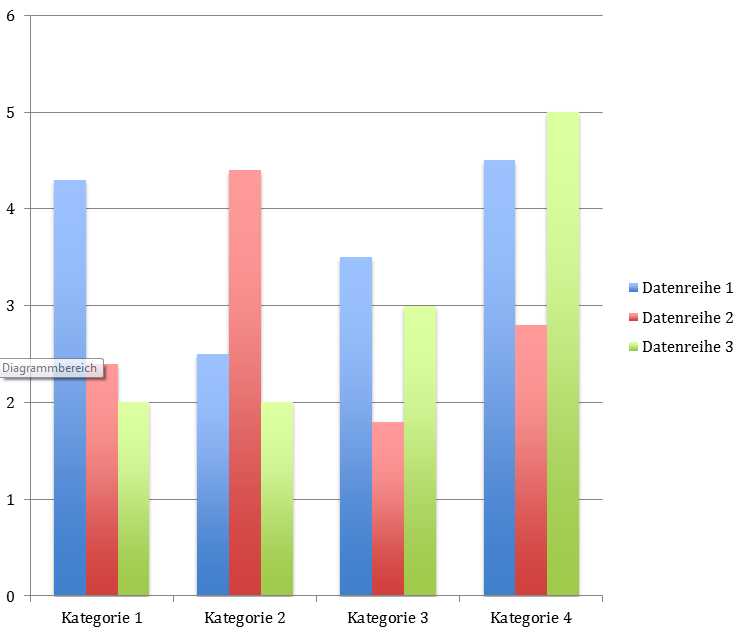 Abbildung .	Auswertung der Kategorien 1 bis 4
(Quelle: in Anlehnung an Prexl 2004)Tabelle .	Beispieltabelle
(Quelle: eigene Darstellung)Weitere HinweiseRechtschreibprüfungBitte achten Sie auf eine korrekte Rechtschreibung und Grammatik. Unter dem Menüpunkt „Extras“ – „Rechtschreibung und Grammatik“ können Sie eine Prüfung vornehmen. Die Word-Korrektur kann ein gründliches Korrekturlesen jedoch keinesfalls ersetzen, zumal viele Fehler (wie falsche Deklinationen, Pronomen oder Buchstabendreher) nicht gefunden werden können. Lassen Sie Ihre Arbeit idealerweise zusätzlich von einer weiteren Person redigieren, da Sie für Ihre eigenen Fehler häufig „blind“ sind.AutokorrekturWord bietet die Möglichkeiten der Autokorrektur und der automatischen Silbentrennung. Bei beiden Optionen ist Vorsicht geboten, da manche Wörter falsch korrigiert oder getrennt werden. Die Worttrennung „Zwölfen-der“ ist zwar regelkonform, dennoch sollten Sie in Ihrem Text lieber „Zwölf-ender“ schreiben. Achten Sie bitte zudem vor der Abgabe darauf, dass Zeilen- und Seitenumbrüche korrekt gesetzt worden sind. SpeicherungBitte machen Sie regelmäßig Sicherheitskopien Ihrer Arbeit, vorzugsweise auf einer externen Festplatte oder einem USB-Stick. Dann können Sie auch dann auf Ihre Inhalte zurückgreifen, wenn Ihr PC beschädigt werden sollte.Es empfiehlt sich zudem, bei jeder Arbeitssitzung eine neue Kopie anzufertigen, um auch auf Zwischenstände und ältere Versionen zugreifen zu können. Denn oft erweist sich ein bereits gelöschter Absatz oder eine verworfene Quelle im Nachhinein als brauchbar. Sinnvoll ist eine Notation nach dem Schema Jahr/Monat/Tag_Titel, also beispielsweise 20130702_Bachelorarbeit für die Arbeitssitzung am 2. Juli 2013. In diesem Fall können Sie Ihre einzelnen Versionen problemlos nach Datum sortieren; die aktuellste Version ist dann immer zu oberst in Ihrem Ordner.FazitBei Problemen mit Ihrer wissenschaftlichen Arbeit, die über rein inhaltliche Fragen hinausgehen, wenden Sie sich jederzeit an die Schreibberatung. Sie können sicher sein, dass Ihr Anliegen vertraulich behandelt wird.Um die Qualität und Nutzerfreundlichkeit der vorliegenden Dokumentvorlage zu erhöhen, sind Ihre Verbesserungsvorschläge jederzeit willkommen.LiteraturverzeichnisHier werden sämtliche verwendete Quellen in alphabetischer Reihenfolge – sortiert nach dem Nachnamen des Autors – angeführt. Bahr, J./Frackmann, M. (2011): Richtig zitieren nach der Harvard-Methode. Eine Arbeitshilfe für das Verfassen wissenschaftlicher Arbeiten, Solothurn (Schweiz), Institut für Praxisforschung.Anhang AHier steht ein Anhang.Ehrenwörtliche Erklärung„Ich versichere, dass ich die vorliegende Arbeit ohne Hilfe Dritter und ohne Benutzung anderer als der angegebenen Quellen und Hilfsmittel angefertigt und die den benutzten Quellen wörtlich oder inhaltlich entnommenen Stellen als solche kenntlich gemacht habe. Diese Arbeit hat in gleicher oder ähnlicher Form noch keiner Prüfungsbehörde vorgelegen.Ich bin damit einverstanden, dass meine Arbeit zum Zwecke eines Plagiatsabgleichs in elektronischer Form anonymisiert versendet und gespeichert werden kann.“Ort, DatumUnterschrift